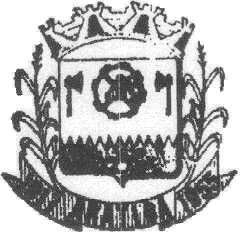 Estado do Rio Grande do SulMUNICÍPIO DE ARATIBARua Luiz Loeser, 287 – Centro – Fone: (54) 376-1114 - CNPJ 87.613.469/0001-8499.770-000 - ARATIBA – RSPROJETO DE LEI Nº119  DE  14  DE dezEMBRO  DE 2018
Institui os serviços de transporte coletivo urbano de trabalhadores no âmbito do Município de Aratiba, conforme especifica.                  O PREFEITO MUNICIPAL DE ARATIBA, no uso de suas atribuições legais,                     FAÇO SABER que a Câmara Municipal de Aratiba aprovou e eu sanciono e promulgo a seguinte Lei:
                  Art. 1º Fica instituído o serviço de transporte coletivo urbano de trabalhadores no âmbito do Município de Aratiba,  de acordo com a presente Lei, com a Constituição Federal e  com a Lei Orgânica do Município de Aratiba.              Art. 2º O serviço de transporte coletivo urbano de trabalhadores será  viabilizado através de veículos próprios ou  terceirizados  visando o deslocamento de trabalhadores dentro  da área urbana do Município  de  Aratiba.              Art. 3º Compreende-se como transporte coletivo urbano de trabalhadores aquele realizado exclusivamente dentro dos limites do Município, em vias municipais urbanas. 
              Art. 4º Serão observados, para o transporte coletivo urbano de trabalhadores,  as  normas e diretrizes da legislação vigente, especialmente, acessibilidade, segurança, eficiência, eficácia e efetividade na prestação dos serviços, visando garantir:I -  a qualidade dos serviços;II - a frequência e a pontualidade; e osIII - padrões mínimos de bem estar e conforto. Art. 5º O Município definirá a rota e horários para a  realização do transporte coletivo dos trabalhadores.            Art. 6º  O Poder Executivo Municipal disponibilizará o serviço de transporte coletivo urbano de trabalhadores, mediante terceirização dos serviços ou destinação de veículo próprio,  cabendo aos usuários uma contraprestação mensal no percentual de 50% (cinquenta por cento) do custo do transporte, sendo o restante dos custos equivalente a  50% (cinquenta por cento) serão suportados pelo próprio Município.            Art. 7º O transporte será disponibilizado no percurso ida e volta  compreendendo  o  Bairro São Pedro, Centro da cidade  até o Distrito Industrial de Aratiba. Parágrafo único -  Serão promovidas paradas de embarque e desembarque  no percurso  de que trata o caput deste artigo, conforme o a seguir descrito:Estado do Rio Grande do SulMUNICÍPIO DE ARATIBARua Luiz Loeser, 287 – Centro – Fone: (54) 376-1114 - CNPJ 87.613.469/0001-84- ARATIBA – RS            I -   Uma parada no Centro de Eventos do Bairro São Pedro, uma parada na Rodoviária Municipal, uma parada no Supermercado Simonelli, uma parada na Escola Municipal Aratiba e a última parada no Distrito Industrial.   	II -  Os horários do transporte  dos trabalhadores serão os seguintes:- manhã: saída do Centro de Eventos do Bairro São Pedro  às  7h10min  e  retorno do Distrito Industrial  às 11h40min;- tarde: saída  do Centro de Eventos do Bairro São Pedro às 13h15min e retorno do Distrito Industrial  às 18h05min.            III -  Alternativamente as paradas e os horários estabelecidos nas alíneas “a” e “b”  deste artigo,  poderão ser readequados conforme as necessidades.            Art. 8º  Para realização do  transporte coletivo urbano de trabalhadores deverão  ser observados  veículos com ano de fabricação  não superior a 10 (dez) anos.             Art. 9º Todos os veículos necessários à prestação dos serviços de transporte  coletivo urbano de trabalhadores  deverão ser licenciados anualmente no Município de Aratiba.            Art. 10 A fiscalização dos serviços do transporte coletivo urbano de trabalhadores será de responsabilidade da Secretaria Municipal da Indústria, Comércio e Serviços.	Art. 11  A forma e a modalidade de pagamento do transporte serão definidos  por acordo entre o Município, os empresários e os usuários.	Art. 12  Para o pagamento dos serviços de transporte,  o Município  levará em consideração o levantamento de custos e lucro real incidentes aos serviços a serem  prestados.              Art. 13  As despesas decorrentes da aplicação desta Lei correrão à conta de   dotação orçamentária concernente.
           Art. 14  A regulamentação desta Lei, no que couber, será feita mediante Decreto.          Art. 15   Esta Lei entra em vigor na data de sua publicação.           GABINETE DO PREFEITO MUNICIPAL DE ARATIBA, aos 14 dias do mês de dezembro de 2018.                    GUILHERME EUGENIO GRANZOTTO,                   Prefeito Municipal.Estado do Rio Grande do SulMUNICÍPIO DE ARATIBARua Luiz Loeser, 287 – Centro – Fone: (54) 376-1114 - CNPJ 87.613.469/0001-8499.770-000 - ARATIBA – RSJUSTIFICATIVAO Direito ao Trabalho e Renda é parte dos chamados direitos econômicos e sociais. Por ter como base a igualdade, o direito ao trabalho prevê que todas as pessoas têm direito de ganhar a vida por meio de um trabalho livremente escolhido, de possuir condições eqüitativas e satisfatórias de trabalho e renda e de ser protegida em caso de desemprego.
No Brasil, a Constituição de 1988, no artigo 6º, reconhece o trabalho enquanto um direito e do artigo 7º ao 11º estão prescritos os principais direitos para os trabalhadores que atuam sob as leis brasileiras. Além da Constituição, a Consolidação das Leis Trabalhistas (CLT) regulamenta também as relações de trabalho no Brasil.A situação do Município de Aratiba em relação ao trabalho no setor da indústria  conta com o Distrito Industrial I e II, onde cerca de 30  empresas empregam em  torno de 180  pessoas. O transporte destes  trabalhadores em âmbito local,  é  de responsabilidade de  que  cada empregador que  disponibiliza o meio de transporte alternativo que possibilite o deslocamento do empregado para o seu local de trabalho e em muitas situações,  o próprio empregado utiliza, meio de transporte particular para se deslocar ao seu local de trabalho.No entanto,  a Administração Municipal,  ouvindo os empresários sobre a importância da disponibilização de transporte coletivo para realização dos deslocamentos dos trabalhadores dos bairros e centro da cidade até o Distrito Industrial,  iniciou as  tratativas para implementar a proposição, sendo que o primeiro passo é obter a autorização da Câmara Municipal de Vereadores.Os empresários relatam inúmeras dificuldades  em realizar o transporte dos trabalhadores de forma individualizada.  E se houve o transporte coletivo as empresas unificariam os horários de entrada e saída do trabalho, possibilitando a todos a utilização do mesmo meio de transporte.  A instituição do serviço de transporte coletivo urbano de trabalhadores no âmbito do Município de Aratiba, objetiva ainda a participação do Poder Publico Municipal no custeio parcial das despesas realizadas com o transporte dos  trabalhadores do município de Aratiba, RS,  nos deslocamentos de suas residências até o Distrito Industrial e vice-versa, como incentivo às empresas para ampliação das suas atividades.Aratiba, RS, aos  14   dias do mês de dezembro de 2018.GUILHERME EUGENIO GRANZOTTO,Prefeito Municipal.